EHRS Date Received: ______________________	Reg. Doc. No.: _________________________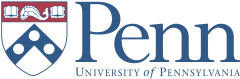 REGISTRATION DOCUMENT FOR RECOMBINANT & SYNTHETIC NUCLEIC ACID (r∙s∙NA) RESEARCHPrincipal Investigator:         Penn ID#:         Position Title:       School:         Department:       Mailing Address:         Telephone:         E-mail:       Date of Request:         Location of lab(s):       PROJECT INFORMATIONProject Title:       Names of individuals participating in this project:Provide a paragraph describing the goals and experimental approach of the proposed research. Include specific experimental details on your vector, transgenes, and target recipients. Explain how the registered work will address the goals and objectives of your research:       TRAINING AND BIOSAFETYHave you read the most current NIH guidelines for research involving r∙s∙NA?	 No	 YesHave the PI and ALL personnel participating in this research completed Penn Profiler and Penn’s Online r∙s∙NA Training?	 No	 YesAre you knowledgeable about the appropriate Biosafety Level(s) for this project:	 No	  YesIs your research subject to the U.S. Government Policy for Institutional Oversight of Life Science Dual Use Research of Concern (DURC)?	 No	 YesNIH GUIDELINES “SECTION III”This section describes experiments covered by the NIH Guidelines. Check the appropriate registration category(s) for your experiment:(Note: No research may be initiated for categories A through D below until ALL required approvals are received.)III-A. Experiments that Require Institutional Biosafety Committee Approval, RAC Review, and NIH Director Approval Before Initiation. 1.	Major Actions (see Section IV-C-1-b-(1) of the NIH guidelines). 1a.	Deliberate transfer of drug resistance trait to microorganisms that are unknown to acquire the trait naturally, if such acquisition could compromise use of the drug to control disease agents in humans, veterinary medicine or agriculture.III-B. Experiments that Require NIH/OBA and Institutional Biosafety Committee Approval Before Initiation. 1.	Experiments Involving the Cloning of Toxin Molecules with LD50 of Less than 100 Nanograms Per Kilogram Body Weight.III-C. Experiments that Require Institutional Biosafety Committee and Institutional Review Board Approvals and NIH/OBA Registration Before Initiation 1.	Experiments Involving the Deliberate Transfer of r∙s∙NA or DNA or RNA Derived from r∙s∙DNA into One or More Human Subjects (human gene transfer).III-D. Experiments that Require Institutional Biosafety Committee Approval Before Initiation 1.	Experiments Using Risk Group 2, Risk Group 3, Risk Group 4 or Restricted Agents as Host-Vector Systems. 2.	Experiments in which DNA from Risk Group 2, Risk Group 3, Risk Group 4, or Restricted Agents is Cloned into Nonpathogenic Prokaryotic or Lower Eukaryotic Host-Vector Systems. 3.	Experiments Involving the Use of Infectious DNA or RNA Viruses or Defective DNA or RNA Viruses in the Presence of Helper Virus in Tissue Culture Systems. 4.	Experiments Involving Whole Animals.  (Do NOT check if ONLY generating transgenic rodents [III-E-3].) 5.	Experiments Involving Whole Plants. 6.	Experiments Involving More than 10 Liters of Culture. 7.	Experiments Involving Influenza Viruses.  (Consult with EHRS for guidance.  BSL-3 containment may apply.)III-E. Experiments that Require Institutional Biosafety Committee Notice Simultaneous with Initiation. 1.	Experiments Involving the Formation of r∙s∙NA Molecules Containing No More than Two-Thirds of the Genome of any Eukaryotic Virus (In tissue culture ONLY). 2.	Experiments Involving Whole Plants 3.	Experiments Involving Creation of Transgenic Rodents (Housed at ABSL-1 ONLY).OTHER.  1.	Experiments Involving Genome Editing Technologies (i.e.: CRISPR/Cas9, TALENs, ZFNs) 2.	Other, Describe:       This registration is for (check the one section that applies): CROSSING two different transgenic animals (not mice) requiring ABSL-1 or higher containmentFill out Section “1”, ONLY CROSSING two different transgenic mice requiring ABSL-2 or higher containmentFill out Section “1”, ONLY CREATING transgenic animals (rodent or not rodent) Fill out Section “2”, ONLY GENERATION of r∙s∙NAFill out Section “3”, ONLY USE of r∙s∙NA (including r∙s∙NA received from Vector Core, gifted, etc.)Fill out Section “4”, ONLY Both GENERATION and USE of r∙s∙NAFill out Section “5”, ONLY GENERATION and / or USE of WHOLE TRANSGENIC PLANTSFill out Section “6”, ONLY GENOME EDITING TECHNOLOGIES (new and/or novel gene editing approaches) (i.e.: CRISPR/Cas9, TALENs, ZFNs)Fill out Section “7”, 	in ADDITION to the appropriate section above.SIGNATURE PAGE	Your signature below indicates that you acknowledge all requirements and restrictions of the most current NIH guidelines for the Biosafety Level you have indicated above, unless modified by the IBC; that you accept responsibility for the safe conduct of the experiments conducted at this Biosafety Level; and that you have informed all associated personnel of the conditions required for this work.Electronic signatures are accepted.Signature of Principal Investigator: 	     	  Date: 	     	Sponsorship (* Required only if investigator is not a member of the Standing or Associated Faculty)Faculty Sponsor* (PRINT):	     	Faculty Sponsor* (SIGNATURE):	     	  Date:	     	--DO NOT WRITE BELOW THIS LINE--IBC ACTION Acceptance	 Exemption	 RejectionComments:	Date: 		Signature of IBC Representative: 		Print Name: 	SECTION 1.  CROSSING TRANSGENIC / MUTANT ANIMALSComplete this section if you are breeding two different transgenic or mutant mouse strains to generate a new strain, where either the parent strains or offspring require ABSL-2 or higher containment, contain a transgene encoding more than 50% of an exogenous eukaryotic virus, or contain a transgene under the control of a gamma retroviral virus OR if you are crossing transgenic animals other than mice.Examples: Crossing two different transgenic fruit fly lines; Breeding knockout mice from two different transgenic strains, one of which requires ABSL-2 containment.  Transgenic/Mutant Mice (must check off at least one of the following)  Require ABSL-2 or higher containment Contain a transgene under the control of a gamma retrovial promoter Contain a transgene encoding more than 50% of an exogenous eukaryotic virusTransgenic/Mutant Animals (not mice)  Require ABSL-1 or higher containmentBIOSAFETY CONTAINMENT LEVELThis project will be conducted at Animal Biosafety Level (ABSL):	 1	 2	 3SECTION 2.  CREATING TRANSGENIC / MUTANT ANIMALSComplete this section ONLY if you are creating transgenic or mutant animals. It is not necessary to fill out any of the other sections (DO NOT fill out any “generation” or “use” sections).Example:  Creating any transgenic animal.Genus, species of parent strain:       New strain identification:       Identify who will be creating the transgenic animals			 Your lab	 Core Facility:       TRANSGENE Specify the nature of the sequences being modified or inserted:	If any of the above genes are from a viral source, is it more than 2/3 of the viral genome? No	Yes, specify:       Will a deliberate attempt be made to obtain expression of the foreign gene encoded in r∙s∙NA?No	YesDescribe the method of gene transfer:       BIOSAFETY CONTAINMENT LEVELThis project will be conducted at Biosafety Level (BSL):	 1	 2	 3This project will be conducted at Animal Biosafety Level (ABSL):	 1	 2	 3SECTION 3.  GENERATION OF r∙s∙NAComplete this section if you are generating r∙s∙NA materials in your laboratory, but are NOT using them.  Example: You generate an r∙s∙NA vector for a collaborating researcher. RECOMBINANT OR SYNTHETIC MATERIALName of material:       Type of material: Naked DNA or RNA Bacterial Plasmid	PLEASE ATTACH MAP(S) OF PLASMID. Viral Vector	PLEASE ATTACH MAP(S) OF EXPRESSION CASSETTE. Adeno-associated virus (AAV) Adenovirus Retrovirus (not lentivirus)	Identify virus:       	Identify envelope tropism:	 Ecotropic	 Amphotropic Lentivirus	Identify generation of vector system:        Modified Microorganism		Describe:        Other	Describe:       Is the material propagated in your lab?	No	Yes, specify cells or organism:       If this is a viral vector: Does this vector contain >2/3 of the viral genome?	 No	 Yes Is this vector replication competent?		 No	 Yes Is a helper virus required for replication?	N/A	 No	 Yes, specify:        Identify cell line used for packaging (name, species):       TRANSGENESpecify the nature of the sequences being used:NOTE: If using genome editing technology, identify the nuclease being used (i.e.: Cas9, Cpf1, ZFN, TALEN) in this table and identify gene targets in Section 7If any of the above genes are from a viral source, is it more than 2/3 of the viral genome?  No	 Yes, specify:       BIOSAFETY CONTAINMENT LEVELThis project will be conducted at Biosafety Level (BSL):	 1	 2	 3This project will be conducted at Animal Biosafety Level (ABSL):	 1	 2	 3	 N/ASECTION 4.  USE OF r∙s∙NAComplete this section if you are using r∙s∙NA materials in your laboratory. This includes all r∙s∙NA constructs that you have received from another source.  Example: The Vector Core, collaborator from Penn or another institution, or commercial vendor makes an r∙s∙NA construct for your lab and you will be using it in tissue culture, animals, etc.RECOMBINANT OR SYNTHETIC MATERIALName of material:       Type of material: Naked DNA or RNA Bacterial Plasmid	PLEASE ATTACH MAP(S) OF PLASMID. Viral Vector	PLEASE ATTACH MAP(S) OF EXPRESSION CASSETTE. Adeno-associated virus (AAV) Adenovirus Retrovirus (not lentivirus)	Identify virus:       	Identify envelope tropism:	 Ecotropic	 Amphotropic Lentivirus	Identify generation of vector system:        Modified Microorganism		Describe:        Other	Describe:       Is the material propagated in your lab?	No	Yes, specify cells or organism:       If this is a viral vector: Does this vector contain >2/3 of the viral genome?	 No	 Yes Is this vector replication competent?		 No	 Yes Is a helper virus required for replication?	N/A	 No	 Yes, specify:        Is this vector packaged in your lab? No	Identify source providing vector:        Yes	List cell line (name, species):       TRANSGENESpecify the nature of the sequences being used:NOTE: If using genome editing technology, identify the nuclease being used (i.e.: Cas9, Cpf1, ZFN, TALEN) in this table and identify gene targets in Section 7If any of the above genes are from a viral source, is it more than 2/3 of the viral genome? 	 No	 Yes, specify:       Will a deliberate attempt be made to obtain expression of the foreign sequence(s)?	 No	 YesTARGET RECIPIENTIndicate the recipient(s) of the r∙s∙NA (check all that apply).	 Animal only (specify species and if mouse, strain):       	 Cells only (specify cell type, name, and species):        	 Modified cells into animals		Specify cell type, name, and species:       		Specify animal species / mouse strain:       	 Microorganism only (specify genus, species):       	 Modified microorganism into animals 		Specify microorganism genus, species:       		Specify animal species / mouse strain:       	 Gene therapy, specify target host (s):	 Human		 Animal – 		species / mouse strain:       	 DNA vaccine, specify target recipients (s):	 Human		Animal – 		species / mouse strain:       BIOSAFETY CONTAINMENT LEVELThis project will be conducted at Biosafety Level (BSL):	 1	 2	 3This project will be conducted at Animal Biosafety Level (ABSL):	 1	 2	 3	 N/ASECTION 5.  Both GENERATION and USE OF r∙s∙NAComplete this section if you are both generating and using r∙s∙NA in your laboratory.  Example: You generate an r∙s∙NA construct and use it in tissue culture, animals, etc.  RECOMBINANT OR SYNTHETIC MATERIALName of material:       Type of material: Naked DNA or RNA Bacterial Plasmid	PLEASE ATTACH MAP(S) OF PLASMID. Viral Vector	PLEASE ATTACH MAP(S) OF EXPRESSION CASSETTE. Adeno-associated virus (AAV) Adenovirus Retrovirus (not lentivirus)	Identify virus:       	Identify envelope tropism:	 Ecotropic	 Amphotropic Lentivirus	Identify generation of vector system:        Modified Microorganism		Describe:        Other	Describe:       Is the material propagated in your lab?	No	Yes, specify cells or organism:       If this is a viral vector: Does this vector contain >2/3 of the viral genome?	 No	 Yes Is this vector replication competent?		 No	 Yes Is a helper virus required for replication?	N/A	 No	 Yes, specify:        Identify cell line used for packaging (name, species):       TRANSGENESpecify the nature of the sequences being used:NOTE: If using genome editing technology, identify the nuclease being used (i.e.: Cas9, Cpf1, ZFN, TALEN) in this table and identify gene targets in Section 7  If any of the above genes are from a viral source, is it more than 2/3 of the viral genome? 	No	Yes, specify:       Will a deliberate attempt be made to obtain expression of the foreign sequence(s)?	No	YesTARGET RECIPIENT	Indicate the recipient(s) of the r∙s∙NA (check all that apply).	 Animal only (specify species and if mouse, strain):       	 Cells only (specify cell type, name, and species):        	 Modified cells into animals		Specify cell type, name, and species:       		Specify animal species / mouse strain:       	 Microorganism only (specify genus, species):       	 Modified microorganism into animals 		Specify microorganism genus, species:       		Specify animal species / mouse strain:       	 Gene therapy, specify target host (s):	 Human		 Animal – 		species / mouse strain:       	 DNA vaccine, specify target recipients (s):	 Human		Animal – 		species / mouse strain:       BIOSAFETY CONTAINMENT LEVELThis project will be conducted at Biosafety Level (BSL):	 1	 2	 3This project will be conducted at Animal Biosafety Level (ABSL):	 1	 2	 3	 N/ASECTION 6.  GENERATION and / or USE of WHOLE TRANSGENIC PLANTSComplete this section if you are using r∙s∙NA to create transgenic plants or use transgenic plants. It is not necessary to fill out any of the other sections (DO NOT fill out any “generation” or “use” sections).Example: Creating any transgenic plant.Genus, species, of parent strain:       Transgenic strain identification:       Is a USDA permit required for transport or use of these plants?	 No	 YesIf YES, Provide permit number or application number:       TRANSGENESpecify the nature of the gene sequence modified, knocked-out, and/or inserted into the plant:NOTE: If using genome editing technology, identify the nuclease being used (i.e.: Cas9, Cpf1, ZFN, TALEN) in this table and identify gene targets in Section 7	Will a deliberate attempt be made to obtain expression of the foreign sequence? No	 YesDescribe the method of gene transfer and/or modification:       BIOSAFETY CONTAINMENT LEVELThis project will be conducted at Biosafety Level (BSL):	 1	 2	 3This project will be conducted at Plant Biosafety Level (BSL-P):	 1	 2	 3Plants will be housed in: Greenhouse, Location:       	  Growth Chamber, Location:        Other, Describe:       	Describe method of inactivation and disposal:       SECTION 7.  GENERATION and / or USE of GENOME EDITING TECHNOLOGYComplete this section if you are generating and/or using genome editing technology including CRISPR/Cas9, Zinc Finger Nucleases (ZFNs), and TALENs. GENE TARGETSSpecify the genes to be targeted for editingNOTE: Identify the nuclease (i.e.: Cas9, Cpf1, ZFN, TALEN) being used in the transgene table of Section 3-6Identify the functional consequence of the genome editing Deletion Insertion Mutation Transcriptional regulation Other, describe:       CRISPR/Cas9 DELIVERYAre the nuclease (i.e.: Cas9, Cpf1, etc.) and guide RNA on the same plasmid, vector, or delivery vehicle?  No	 Yes Identify how the nuclease is delivered  RNA Protein Plasmid Viral Vector, type:        Other, describe:        Identify how guide RNA is delivered RNA Plasmid Viral Vector, type:        Other, describe:       NamePenn IDExisting Line “A”Existing Line “B”Newly Bred Line “C”Genotype of New LinePromoterGene NameSource of gene (genus, species)Biological Activity of SequencePromoterGene NameSource of gene (genus, species)Biological Activity of Sequence
PromoterGene NameSource (genus, species)Biological Activity of SequencePromoterGene NameSource of gene (genus, species)Biological Activity of SequencePromoterGene NameSource of gene (genus, species)Biological Activity of SequenceGene NameTarget Species Biological Activity of Sequence